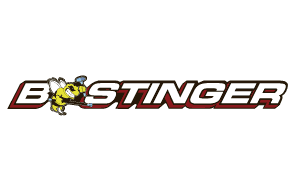  Contact: Jake Edson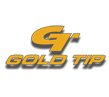 Communications ManagerOutdoor Products	(763) 323-3865FOR IMMEDIATE RELEASE 		 		    E-mail: pressroom@vistaoutdoor.comGold Tip and Bee Stinger Archers Reign at ASA Pro/Am Gold Tip Pro Brian Luallen Captures First Title in KentuckyAMERICAN FORK, Utah – June 8, 2017 – Gold Tip and Bee Stinger pro shooter Brian Luallen recently won his first professional tournament at the Archery Shooters Association (ASA) Pro/Am in London, Kentucky. In addition, Gold Tip and Bee Stinger continued their ASA tournament dominance with four additional podium finishes in the other two Pro Classes.Luallen, who shoots in the Senior Pro Division, won his first professional title with a come-from-behind performance in the final Shootdown. He was joined on the podium by Gold Tip shooter David Rosenbalm, who finished third in Senior Pro.  Gold Tip and Bee Stinger were also well represented in the other Pro Classes—the Unknown Yardage Division and the new Known Yardage Pro Division (which has quickly become the largest professional division). In the Unknown Division, Gold Tip shooter Levi Morgan took second with his Gold Tip X-Cutter Pro shafts, while Andy Callaway took third. Gold Tip pros Chance Beaubouef and T.J. Strychalski took second and third, respectively, in the Known Yardage Pro Division. It was T.J.’s first Final Shootdown as a pro, and he jumped from fifth to claim third place under pressure.In the Amateur divisions, Gold Tip and Bee Stinger shooters claimed 16 first-place finishes along with many more podium spots. This dominance further cements Gold Tip shafts as the dominant arrow on the ASA Tournament circuit.ASA 3-D archery features competitive rounds shooting lifelike, three-dimensional animal targets made of foam. Amateur classes are decided by the final totals after 40 targets.   Pro Classes shoot the same 40 targets. Then, the top five scores in each Pro class advance to a shootdown, where they shoot up to an additional six more targets with a more difficult 14-point ring added to enhance the risk and reward for extreme accuracy.Gold Tip and Bee Stinger are Vista Outdoor brands and two of the most recognizable and trusted names in tournament archery and in bowhunting. For more information, visit www.GoldTip.com and www.beestinger.com.About Vista OutdoorVista Outdoor is a leading global designer, manufacturer and marketer of consumer products in the growing outdoor sports and recreation markets. The company operates in two segments, Shooting Sports and Outdoor Products, and has a portfolio of well-recognized brands that provides consumers with a wide range of performance-driven, high-quality and innovative products for individual outdoor recreational pursuits. Vista Outdoor products are sold at leading retailers and distributors across North America and worldwide. Vista Outdoor is headquartered in Utah and has manufacturing operations and facilities in 13 U.S. States, Canada, Mexico and Puerto Rico along with international customer service, sales and sourcing operations in Asia, Australia, Canada, and Europe. For news and information, visit www.vistaoutdoor.com or follow us on Twitter @VistaOutdoorInc and Facebook at www.facebook.com/vistaoutdoor.###